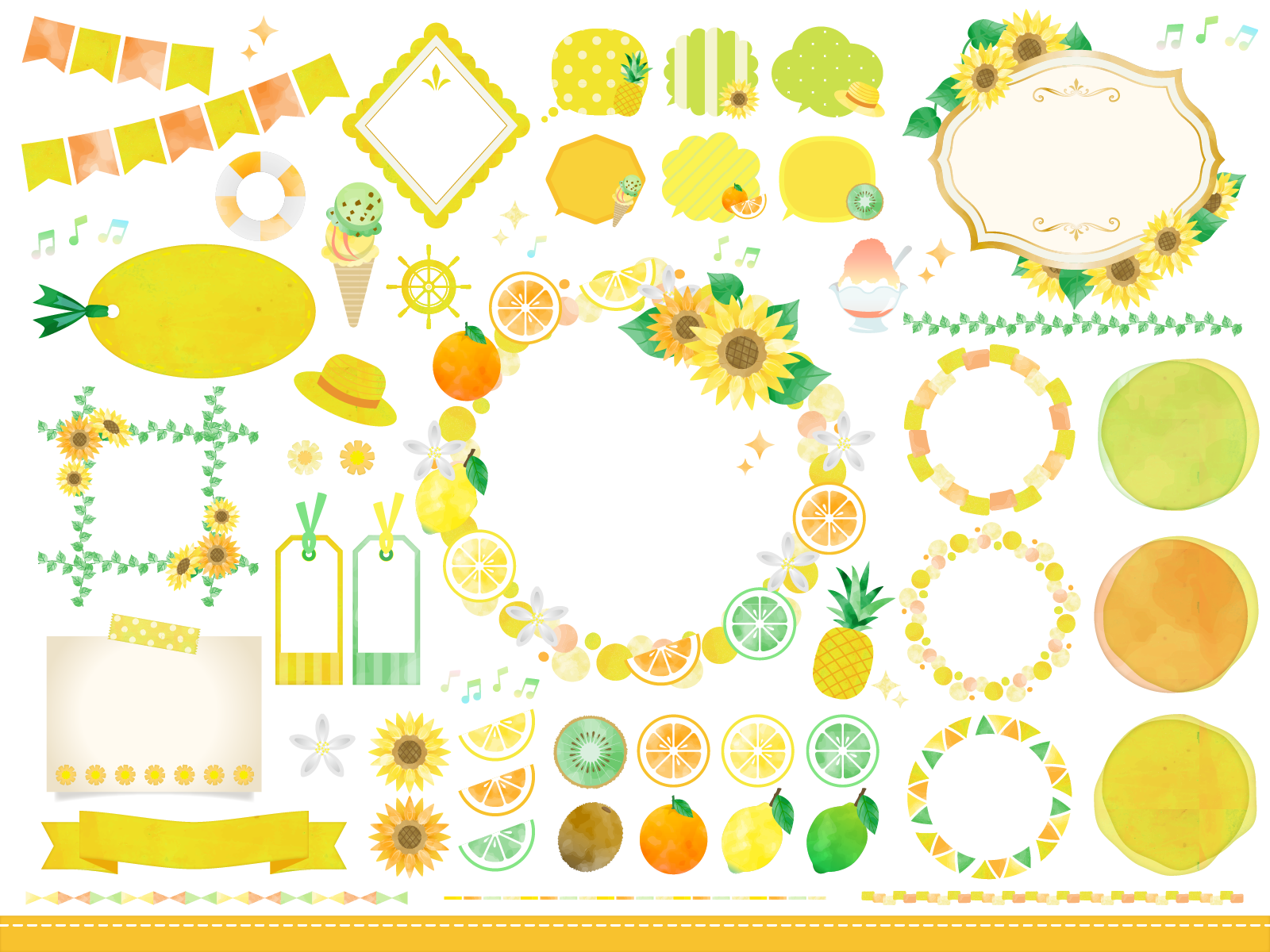 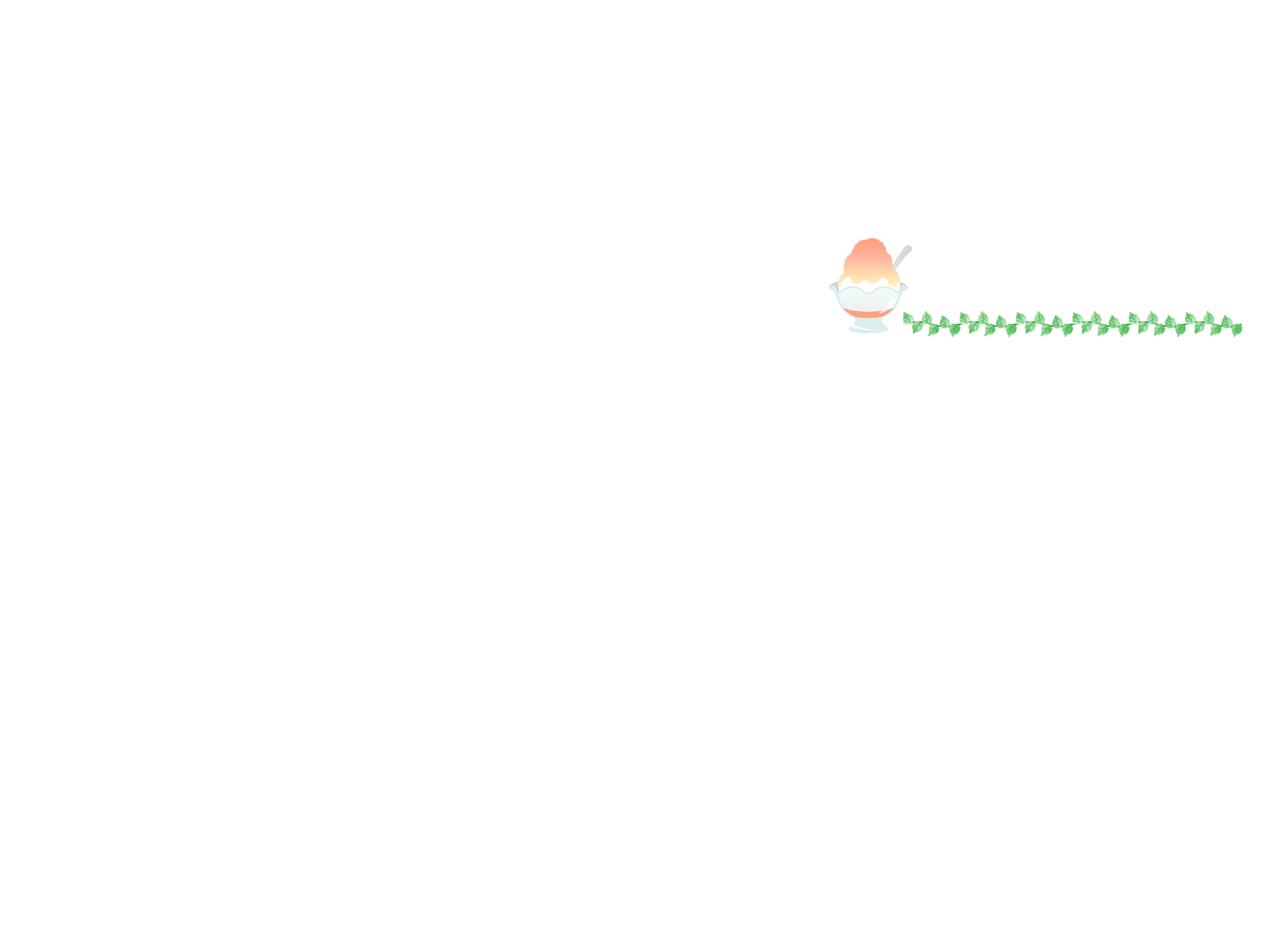 献立は食材の納品等により変更する場合があります。ご了承ください。　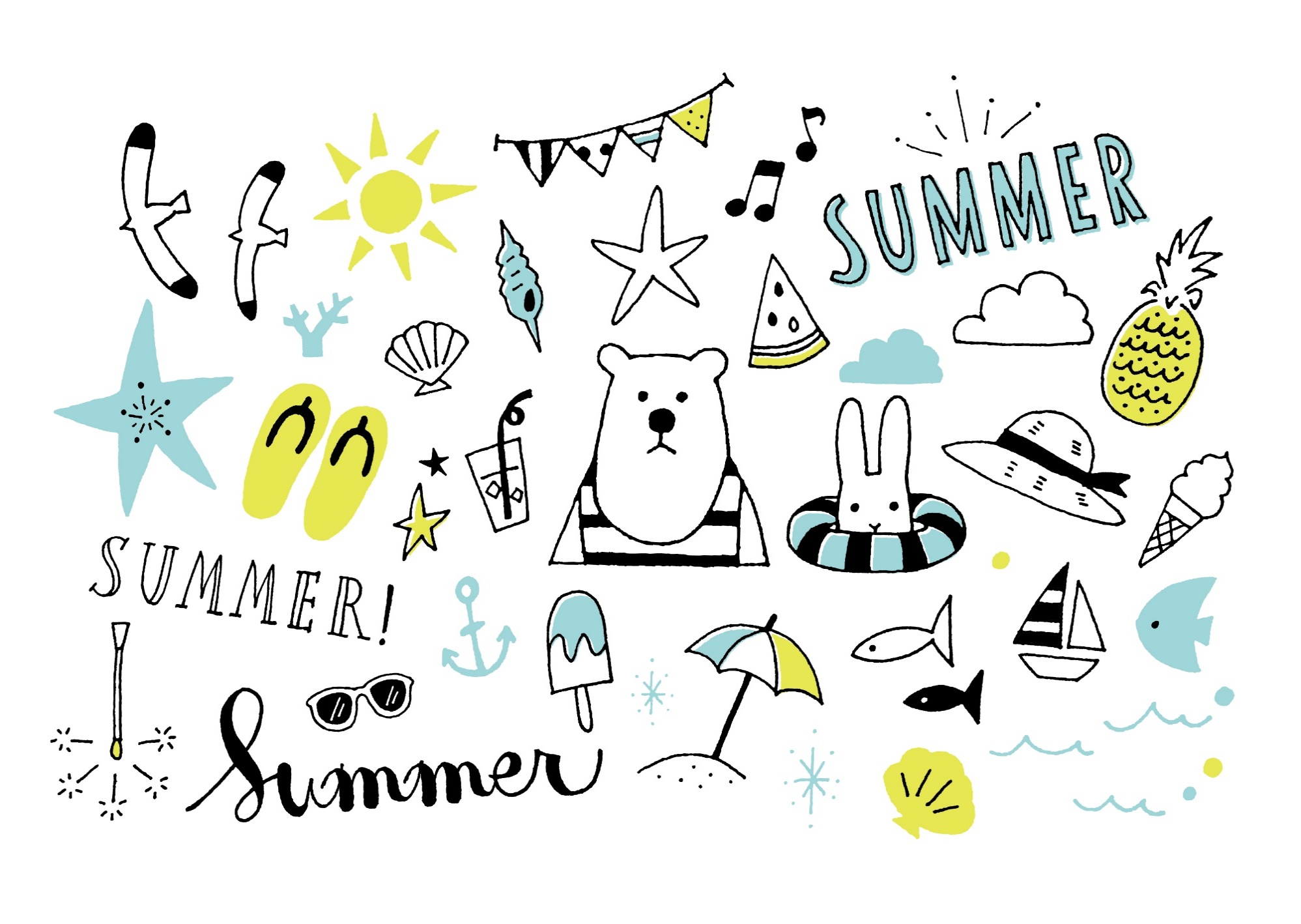 ・水分補給は、ナトリウムや、カリウムが補給できる物を　　　　　　　　　　　　・スポーツドリンクは砂糖がとてもおおいため、常飲による肥満に気をつけましょう。麦茶にもミネラルが多く含まれているので、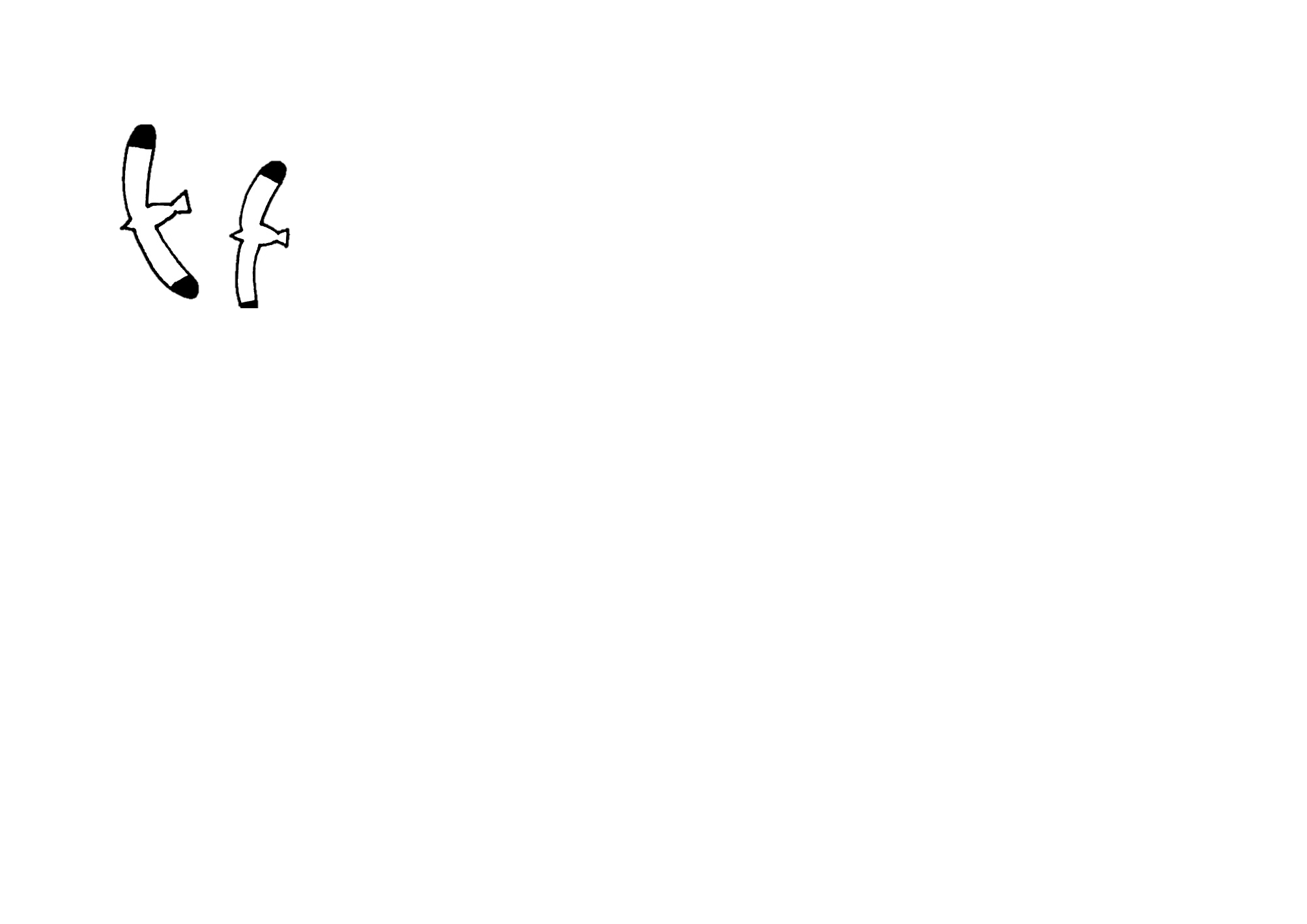 お茶とスポーツドリンクを上手く活用しましょう。・バランスの良い食事を心がけましょう。・普段の食事によって体の免疫力を強くしましょう。特に気温が高いと食欲が低下します。スパイスや、香辛料などを使用する事で、食欲増進効果が期待できます。・ビタミンB1は糖質をエネルギーに変換する為に必要な栄養素です。特に豚肉に多く含まれています。冷しゃぶはさっぱりとしたメニューで食べやすく夏にはとてもお勧めです。冷やしうどんにゆでた豚肉をトッピングするだけでもとても良いメニューになります。・　規則正しい生活を！！・夏休みで、生活リズムが崩れないようにしましょう。決まった時間に起床、就床する事はとても大切です。睡眠不足により、免疫力低下や、体力低下などを引き起こします。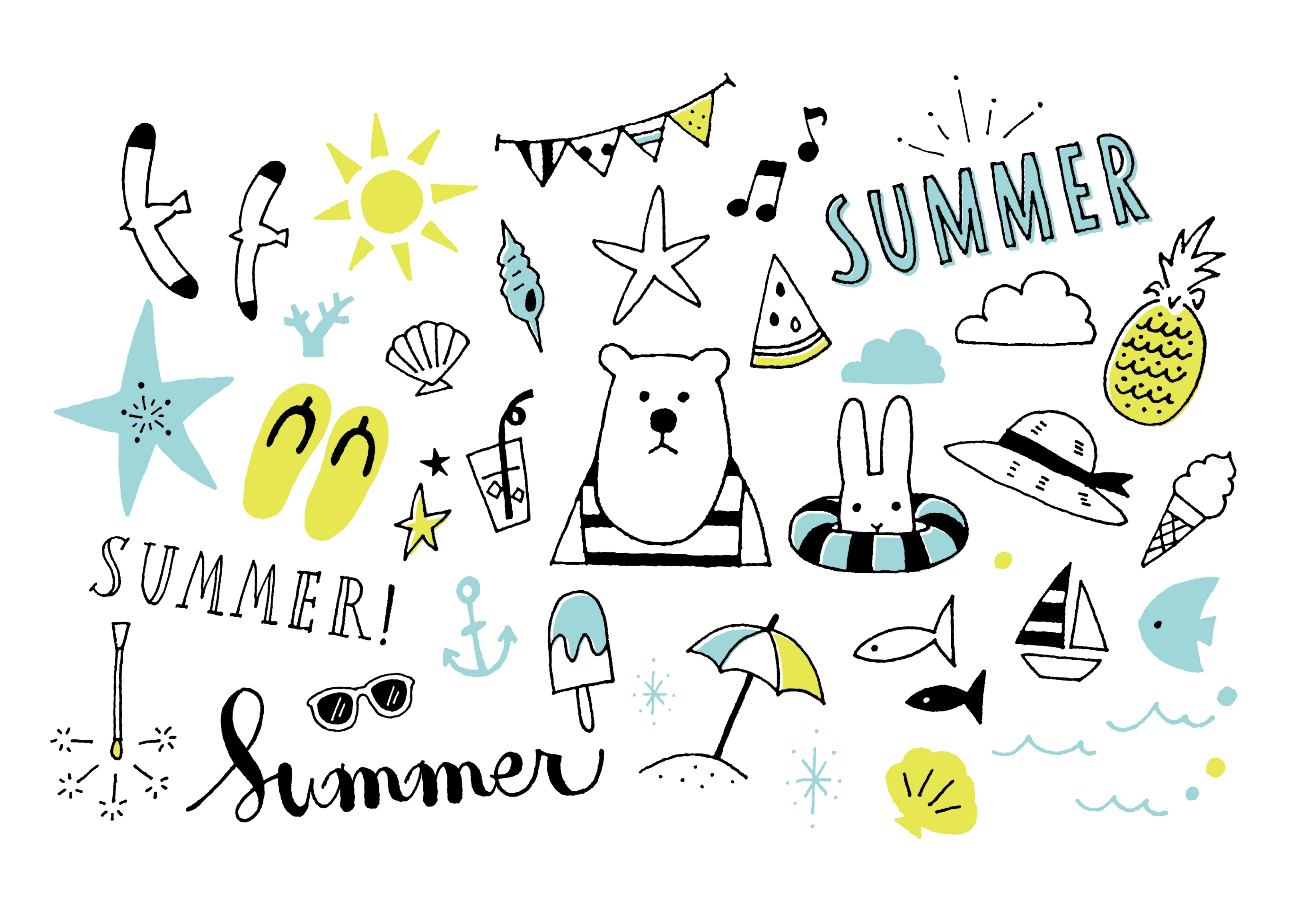 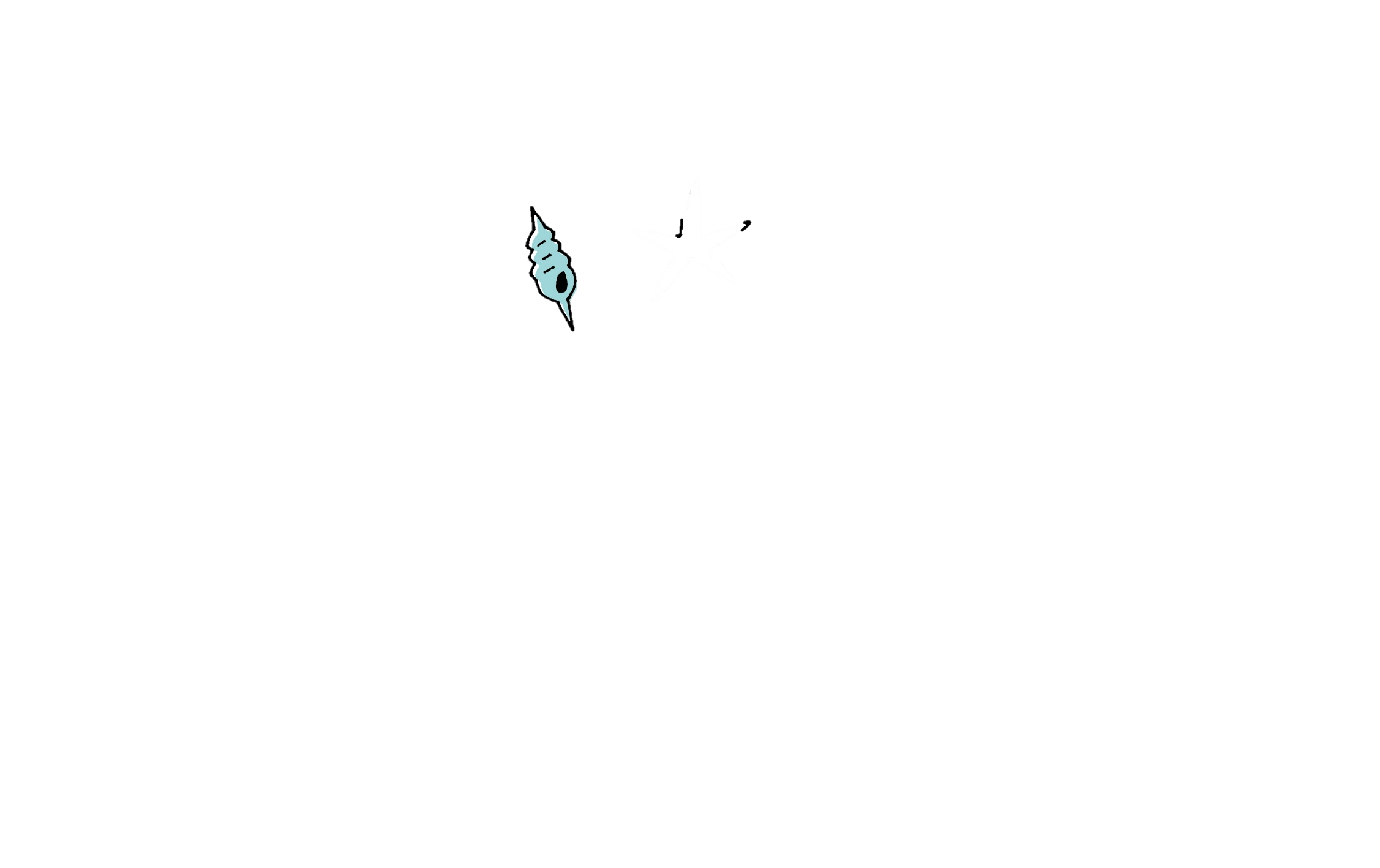 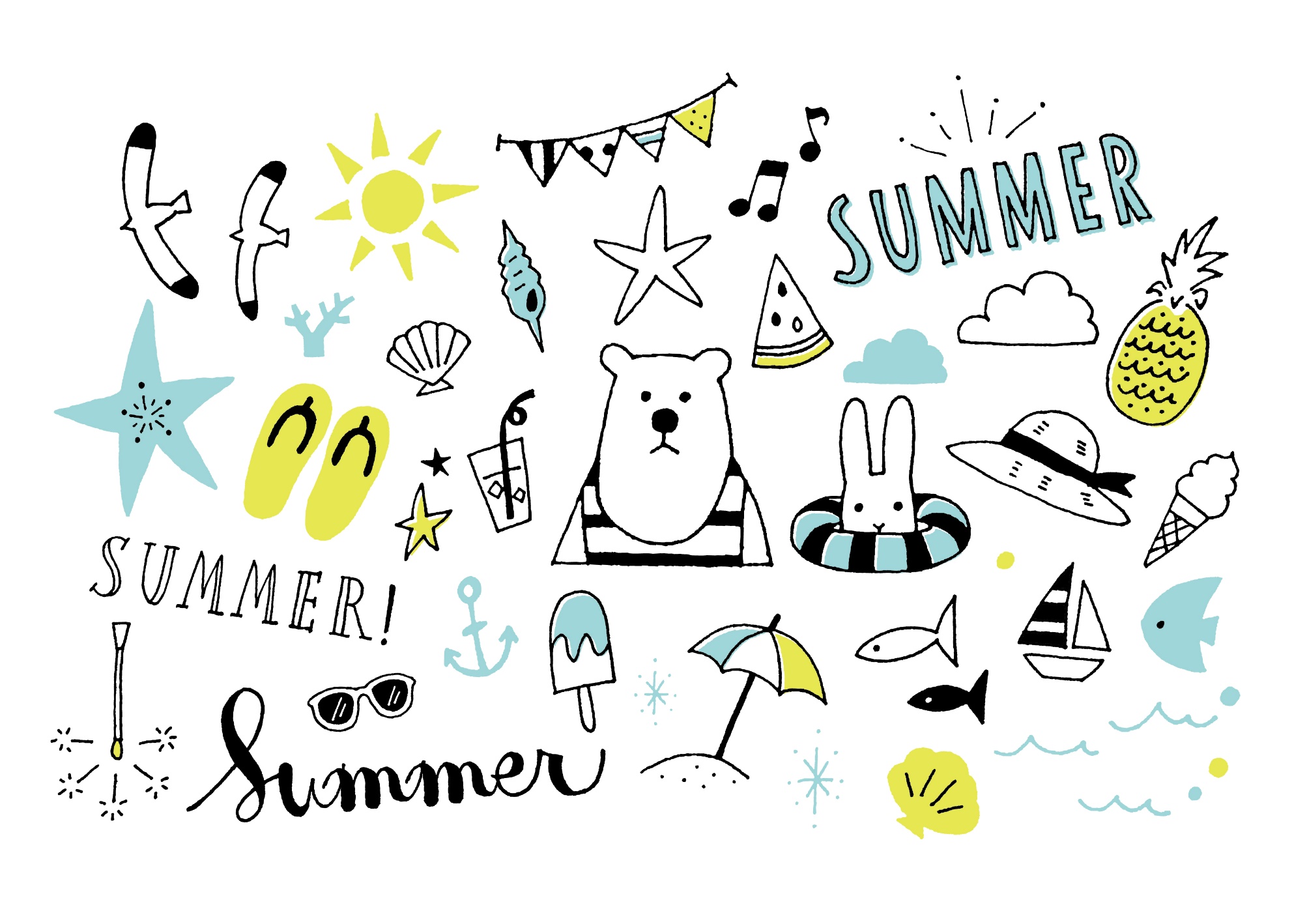 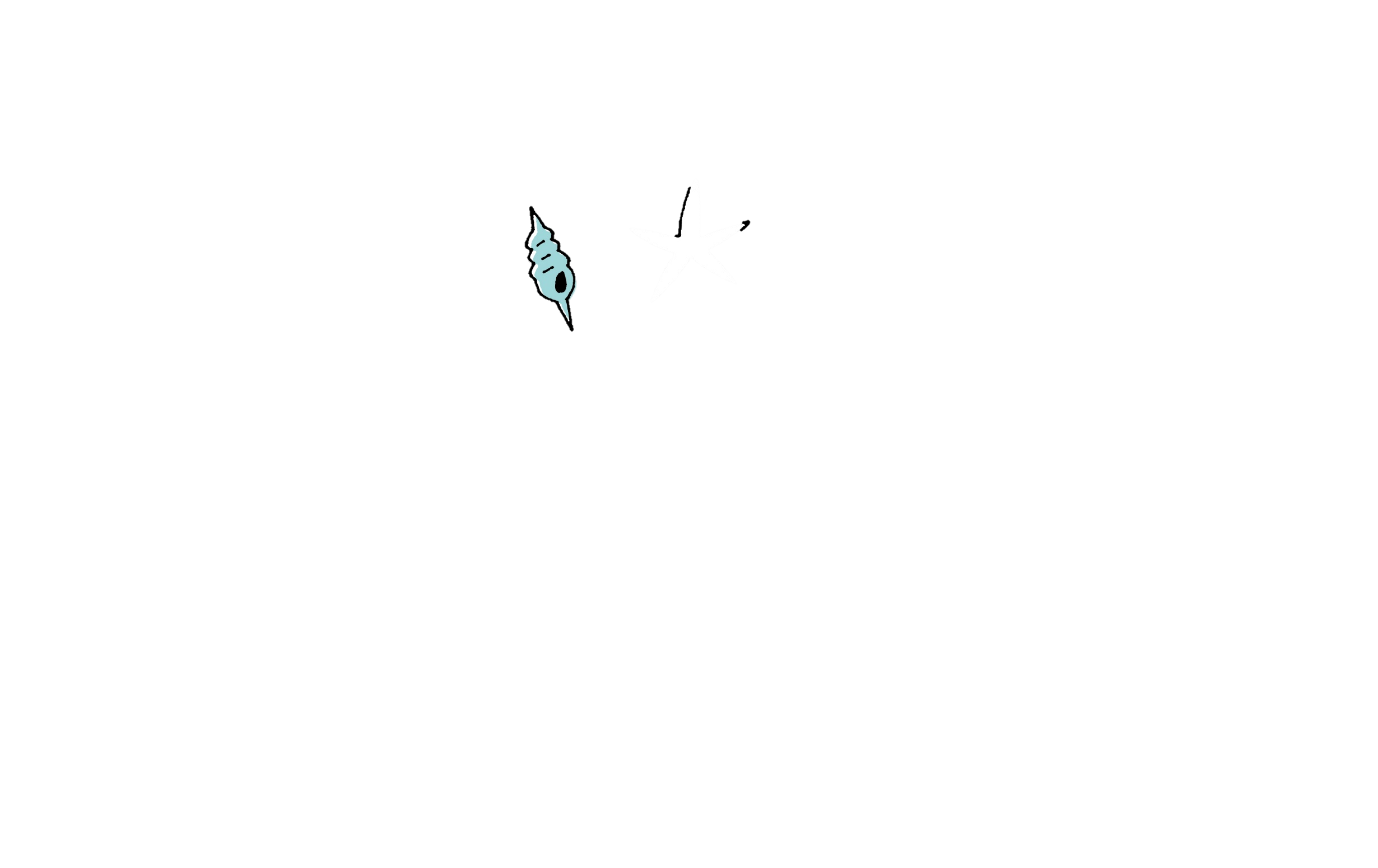 日曜献立名主な食材名３月大根葉ご飯野菜チャンプル味噌汁きのこ納豆発芽玄米　大根葉の素　みりん　醤油　薬膳だし厚揚げ　玉葱　人参　椎茸　しめじ　ピーマン　中華だし　胡麻 胡麻油　鰹節もやし　人参　わかめ　味噌マイタケ　エノキ茸　人参　玉葱　納豆　醤油４火ひじきご飯蒸し野菜のおろしソース味噌汁じゃが芋納豆発芽玄米　ひじき　人参 みりん　醤油　薬膳だしキャベツ　もやし　ピーマン　人参　なす　オクラ　玉葱　大根　わかめ　黒砂糖　醤油　胡麻　にんにく　ショウガ　黒酢なめこ　葱　味噌じゃが芋　人参　玉葱　納豆　青のり　醤油6木キャロットご飯八宝菜味噌汁　切干納豆発芽玄米　人参　みりん　醤油　薬膳だし白菜　人参　ピーマン　もやし　きくらげ　にら　竹輪　玉葱　醤油　中華だししめじ　人参　葱　味噌切干大根　葱　人参　納豆　醤油　胡麻　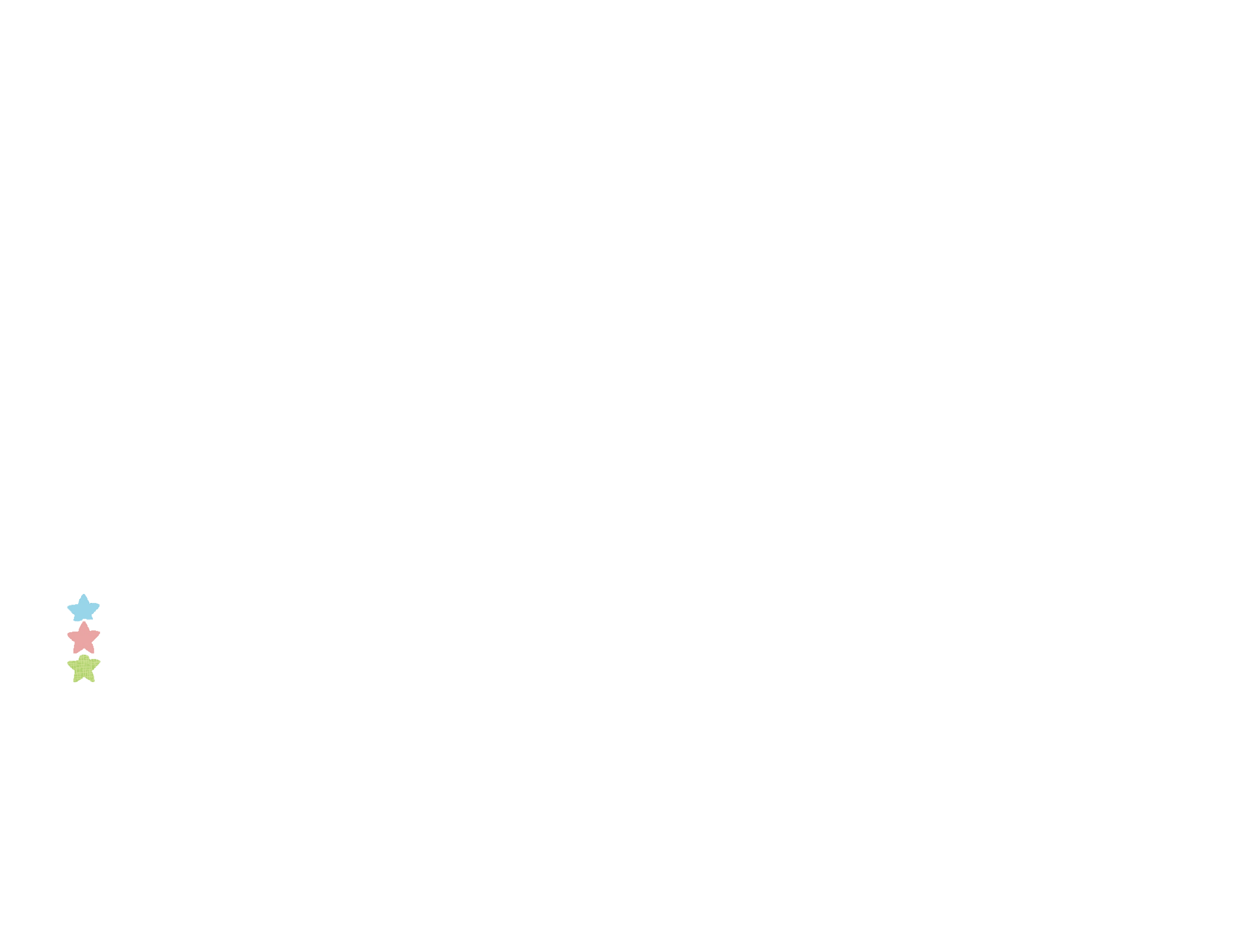 ７金チラシ寿司冬瓜の炊き合わせお吸い物昆布納豆発芽玄米　人参　椎茸　油揚げ　きぬさや　合わせ酢冬瓜　焼豆腐　なすび　ねぎ　生姜　椎茸　薄口醤油　みりんもずく　葱　薄口醤油　食塩もやし　人参　昆布　胡麻　納豆　醤油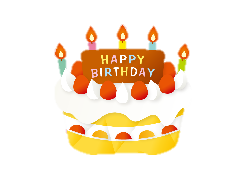 10月コーンご飯トマト煮込み味噌汁すいか発芽玄米　コーン　みりん　醤油　薬膳だし玉葱　人参　じゃが芋　なすび　大根　しめじ　トマト缶　ケチャップ野菜コンソメ　食塩もやし　人参　麩　味噌すいか　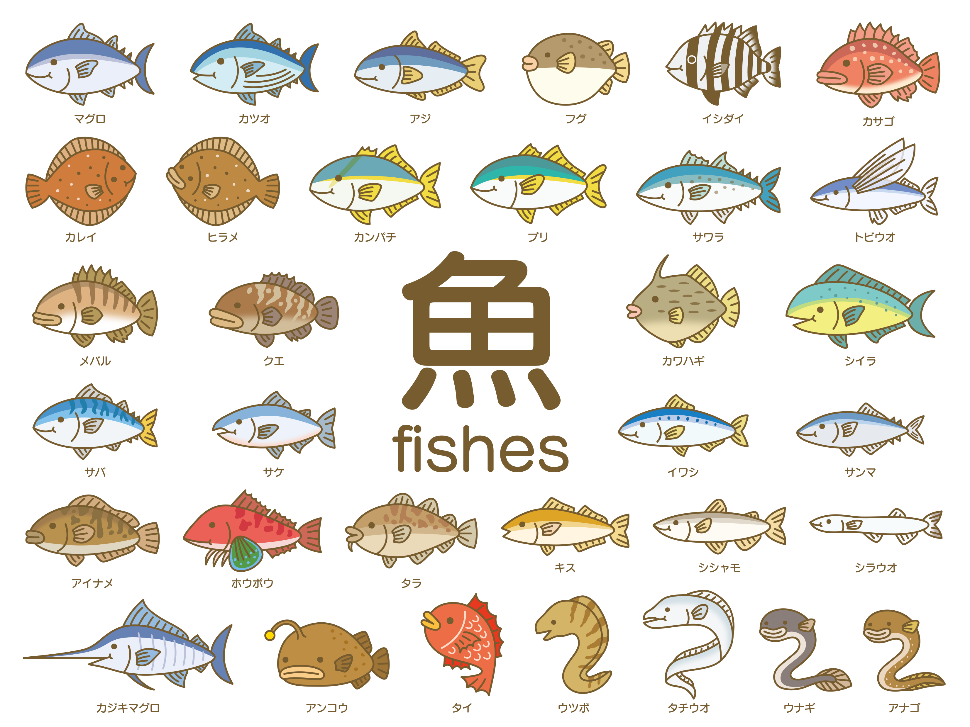 11火わかめご飯赤魚のあんかけ　味噌汁小松菜納豆発芽玄米　わかめ　食塩　胡麻　みりん　醤油　薬膳だし赤魚　椎茸　玉葱　人参　えのき　葱　酒　黒砂糖　みりん　醤油　大根　しめじ　玉葱　味噌小松菜　人参　竹輪　納豆　醤油12水昆布ご飯ポトフ味噌汁もやし納豆発芽玄米　昆布　油揚げ　胡麻　醤油　みりん　薬膳だしジャガイモ　玉葱　人参　大根　しめじ　なすび　竹輪　パセリ　野菜コンソメ　薄口醤油エノキ　人参　麩　味噌もやし　人参　ゆかり　納豆　醤油13木ゆかりご飯野菜のソース炒め味噌汁豆苗納豆発芽玄米　ゆかり　みりん　醤油　薬膳だし人参　玉葱　キャベツ　もやし　いりこ　ピーマン　竹輪　食塩　　お好みソース　鰹節大根　人参　玉葱　味噌豆苗　玉葱　人参　油揚げ　醤油　胡麻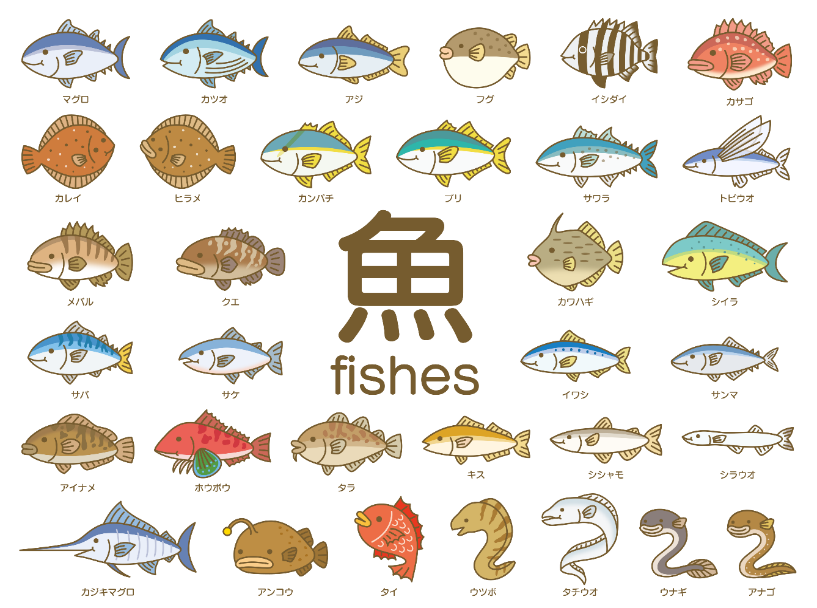 １4金きつねご飯鯖の味噌焼き味噌汁春雨納豆発芽玄米　油揚げ　人参　胡麻　みりん　醤油　薬膳だし鯖　味噌　酒　黒糖　みりん　葱小松菜　人参　玉葱　味噌春雨　胡瓜　人参　納豆　胡麻　醤油　18火いりこご飯じゃが煮味噌汁水菜納豆発芽玄米　いりこ　醤油　みりん　薬膳だしジャガイモ　玉葱　人参　蒟蒻　グリンピース　車麩　大根　醤油　みりん　黒砂糖にら　人参　味噌水菜　人参　もやし　納豆　醤油１9水ご飯キーマカレーわかめスープひじき納豆発芽玄米　醤油　みりん　薬膳だし玉葱　人参　ピーマン　なすび　ズッキーニ　大豆　グリンピース　カレールー　わかめ　胡麻　胡麻油　中華だし　薄口醤油ひじき　キャベツ　胡瓜　人参　納豆　醤油20木牛蒡ご飯高野豆腐煮味噌汁白菜納豆牛蒡　人参　蒟蒻　みりん　醤油　薬膳だし粉高野豆腐　人参　椎茸　蒟蒻　玉葱　葱　醤油　黒糖　麩　もやし　人参　味噌白菜　人参　納豆　醤油麺21金うどんサラダ平面ビーフン　わかめ　油揚げ　葱　醤油　みりん　胡瓜　人参　玉葱　大根　ちりめん　胡麻　黒酢　黒糖　醤油オリーブオイル